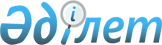 О внесении изменений в решение Кегенского районного маслихата от 17 января 2020 года № 30-107 "О бюджетах сельских округов Кегенского района на 2020-2022 годы"Решение Кегенского районного маслихата Алматинской области от 21 апреля 2020 года № 33-118. Зарегистрировано Департаментом юстиции Алматинской области 28 апреля 2020 года № 5511
      В соответствии с пунктом 5 статьи 104, пунктом 4 статьи 106 Бюджетного кодекса Республики Казахстан от 4 декабря 2008 года, подпунктом 1) пункта 1 статьи 6 Закона Республики Казахстан от 23 января 2001 года "О местном государственном управлении и самоуправлении в Республике Казахстан", Кегенский районный маслихат РЕШИЛ:
      1.Внести в решение Кегенского районного маслихата "О бюджетах сельских округов Кегенского района на 2020-2022 годы" от 17 января 2020 года № 30-107 (зарегистрирован в Реестре государственной регистрации нормативных правовых актов № 5417, опубликован 24 января 2020 года в эталонном контрольном банке нормативных правовых актов Республики Казахстан) следующие изменения:
      пункты 1, 2, 3, 4, 5, 6, 7, 8, 9, 10, 11, 12 указанного решения изложить в новой редакции:
      "1. Утвердить бюджет Кегенского сельского округа на 2020-2022 годы согласно приложениям 1, 2, 3 к настоящему решению соответственно, в том числе на 2020 год в следующих объемах: 
      1) доходы 247 476 тысяч тенге, в том числе:
      налоговые поступления 20 870 тысяч тенге;
      поступления трансфертов 226 606 тысяч тенге, в том числе:
      целевые текущие трансферты 217 953 тысячи тенге;
      субвенции 8 653 тысячи тенге;
      2) затраты 258 942 тысячи тенге; 
      3) чистое бюджетное кредитование 0 тенге;
      4) сальдо по операциям с финансовыми активами 0 тенге;
      5) дефицит (профицит) бюджета (-) 11 466 тысяч тенге;
      6) финансирование дефицита (использование профицита) бюджета 11 466 тысяч тенге;"
      "2. Утвердить бюджет Жаланашского сельского округа на 2020-2022 годы согласно приложениям 4, 5, 6 к настоящему решению соответственно, в том числе на 2020 год в следующих объемах:
      1) доходы 62 513 тысяч тенге, в том числе:
      налоговые поступления 10 537 тысяч тенге;
      поступления трансфертов 51 976 тысяч тенге, в том числе:
      целевые текущие трансферты 38 538 тысяч тенге;
      субвенции 13 438 тысяч тенге;
      2) затраты 63 661 тысяча тенге;
      3) чистое бюджетное кредитование 0 тенге;
      4) сальдо по операциям с финансовыми активами 0 тенге;
      5) дефицит (профицит) бюджета (-) 1 148 тысяч тенге;
      6) финансирование дефицита (использование профицита) бюджета 1 148 тысяч тенге;"
      "3. Утвердить бюджет Жылысайского сельского округа на 2020-2022 годы согласно приложениям 7, 8, 9 к настоящему решению соответственно, в том числе на 2020 год в следующих объемах:
      1) доходы 27 508 тысяч тенге, в том числе:
      налоговые поступления 4 507 тысяч тенге;
      поступления трансфертов 23 001 тысяча тенге, в том числе:
      целевые текущие трансферты 4 000 тысяч тенге;
      субвенции 19 001 тысяча тенге;
      2) затраты 27 508 тысяч тенге; 
      3) чистое бюджетное кредитование 0 тенге;
      4) сальдо по операциям с финансовыми активами 0 тенге;
      5) дефицит (профицит) бюджета (-) 0 тенге;
      6) финансирование дефицита (использование профицита) бюджета 0 тенге;"
      "4. Утвердить бюджет Карабулакского сельского округа на 2020-2022 годы согласно приложениям 10, 11, 12 к настоящему решению соответственно, в том числе на 2020 год в следующих объемах:
      1) доходы 25 860 тысяч тенге, в том числе:
      налоговые поступления 3 826 тысяч тенге;
      поступления трансфертов 22 034 тысячи тенге, в том числе:
      целевые текущие трансферты 3 290 тысяч тенге;
      субвенции 18 744 тысячи тенге; 
      2) затраты 25 860 тысяч тенге; 
      3) чистое бюджетное кредитование 0 тенге;
      4) сальдо по операциям с финансовыми активами 0 тенге;
      5) дефицит (профицит) бюджета (-) 0 тенге;
      6) финансирование дефицита (использование профицита) бюджета 0 тенге;"
      "5. Утвердить бюджет Каркаринского сельского округа на 2020-2022 годы согласно приложениям 13, 14, 15 к настоящему решению соответственно, в том числе на 2020 год в следующих объемах:
      1) доходы 23 338 тысяч тенге, в том числе:
      налоговые поступления 3 176 тысяч тенге;
      поступления трансфертов 20 162 тысячи тенге, в том числе: 
      целевые текущие трансферты 3 030 тысяч тенге;
      субвенции 17 132 тысячи тенге;
      2) затраты 23 338 тысяч тенге; 
      3) чистое бюджетное кредитование 0 тенге;
      4) сальдо по операциям с финансовыми активами 0 тенге;
      5) дефицит (профицит) бюджета (-) 0 тенге;
      6) финансирование дефицита (использование профицита) бюджета 0 тенге;"
      "6. Утвердить бюджет Узынбулакского сельского округа на 2020-2022 годы согласно приложениям 16, 17, 18 к настоящему решению соответственно, в том числе на 2020 год в следующих объемах:
      1) доходы 26 359 тысяч тенге, в том числе:
      налоговые поступления 4 025 тысяч тенге;
      поступления трансфертов 22 334 тысячи тенге, в том числе:
      целевые текущие трансферты 4 931 тысяча тенге;
      субвенции 17 403 тысячи тенге;
      2) затраты 26 359 тысяч тенге;
      3) чистое бюджетное кредитование 0 тенге;
      4) сальдо по операциям с финансовыми активами 0 тенге;
      5) дефицит (профицит) бюджета (-) 0 тенге;
      6) финансирование дефицита (использование профицита) бюджета 0 тенге;"
      "7. Утвердить бюджет Шырганакского сельского округа на 2020-2022 годы согласно приложениям 19, 20, 21 к настоящему решению соответственно, в том числе на 2020 год в следующих объемах:
      1) доходы 30 816 тысяч тенге, в том числе:
      налоговые поступления 3 960 тысяч тенге;
      поступления трансфертов 26 856 тысяч тенге, в том числе: 
      целевые текущие трансферты 5 600 тысяч тенге;
      субвенции 21 256 тысяч тенге; 
      2) затраты 30 816 тысяч тенге; 
      3) чистое бюджетное кредитование 0 тенге;
      4) сальдо по операциям с финансовыми активами 0 тенге;
      5) дефицит (профицит) бюджета (-) 0 тенге;
      6) финансирование дефицита (использование профицита) бюджета 0 тенге;"
      "8. Утвердить бюджет Тасашинского сельского округа на 2020-2022 годы согласно приложениям 22, 23, 24 к настоящему решению соответственно, в том числе на 2020 год в следующих объемах:
      1) доходы 24 153 тысячи тенге, в том числе:
      налоговые поступления 1 901 тысяча тенге;
      поступления трансфертов 22 252 тысячи тенге, в том числе:
      целевые текущие трансферты 5 920 тысяч тенге;
      субвенции 16 332 тысячи тенге;
      2) затраты 24 153 тысячи тенге;
      3) чистое бюджетное кредитование 0 тенге;
      4) сальдо по операциям с финансовыми активами 0 тенге;
      5) дефицит (профицит) бюджета (-) 0 тенге;
      6) финансирование дефицита (использование профицита) бюджета 0 тенге;"
      "9. Утвердить бюджет Болексазского сельского округа на 2020-2022 годы согласно приложениям 25, 26, 27 к настоящему решению соответственно, в том числе на 2020 год в следующих объемах:
      1) доходы 21 426 тысяч тенге, в том числе:
      налоговые поступления 1 730 тысяч тенге;
      поступления трансфертов 19 696 тысяч тенге, в том числе:
      целевые текущие трансферты 3 249 тысяч тенге;
      субвенции 16 447 тысяч тенге;
      2) затраты 21 426 тысяч тенге; 
      3) чистое бюджетное кредитование 0 тенге;
      4) сальдо по операциям с финансовыми активами 0 тенге;
      5) дефицит (профицит) бюджета (-) 0 тенге;
      6) финансирование дефицита (использование профицита) бюджета 0 тенге;"
      "10. Утвердить бюджет Туюкского сельского округа на 2020-2022 годы согласно приложениям 28, 29, 30 к настоящему решению соответственно, в том числе на 2020 год в следующих объемах:
      1) доходы 21 355 тысяч тенге, в том числе:
      налоговые поступления 1 179 тысяч тенге;
      поступления трансфертов 20 176 тысяч тенге, в том числе:
      целевые текущие трансферты 2 670 тысяч тенге;
      субвенции 17 506 тысяч тенге; 
      2) затраты 21 355 тысяч тенге; 
      3) чистое бюджетное кредитование 0 тенге;
      4) сальдо по операциям с финансовыми активами 0 тенге;
      5) дефицит (профицит) бюджета (-) 0 тенге;
      6) финансирование дефицита (использование профицита) бюджета 0 тенге;"
      "11. Утвердить бюджет Сатинского сельского округа на 2020-2022 годы согласно приложениям 31, 32, 33 к настоящему решению соответственно, в том числе на 2020 год в следующих объемах:
      1) доходы 42 558 тысяч тенге, в том числе:
      налоговые поступления 3 634 тысячи тенге;
      поступления трансфертов 38 924 тысячи тенге, в том числе: 
      целевые текущие трансферты 24 804 тысячи тенге;
      субвенции 14 120 тысяч тенге;
      2) затраты 42 558 тысяч тенге; 
      3) чистое бюджетное кредитование 0 тенге;
      4) сальдо по операциям с финансовыми активами 0 тенге;
      5) дефицит (профицит) бюджета (-) 0 тенге;
      6) финансирование дефицита (использование профицита) бюджета 0 тенге;"
      "12. Утвердить бюджет Алгабасского сельского округа на 2020-2022 годы согласно приложениям 34, 35, 36 к настоящему решению соответственно, в том числе на 2020 год в следующих объемах:
      1) доходы 21 334 тысячи тенге, в том числе:
      налоговые поступления 2 155 тысяч тенге;
      поступления трансфертов 19 179 тысячи тенге, в том числе:
      целевые текущие трансферты 3 612 тысяч тенге;
      субвенции 15 567 тысяч тенге;
      2) затраты 21 334 тысячи тенге;
      3) чистое бюджетное кредитование 0 тенге;
      4) сальдо по операциям с финансовыми активами 0 тенге;
      5) дефицит (профицит) бюджета (-) 0 тенге;
      6) финансирование дефицита (использование профицита) бюджета 0 тенге;"
      2. Приложения 1, 4, 7, 10, 13, 16, 19, 22, 25, 28, 31, 34 к указанному решению изложить в новой редакции согласно приложениям 1, 2, 3, 4, 5, 6, 7, 8, 9, 10, 11, 12 к настоящему решению соответственно.
      3. Контроль за исполнением настоящего решения возложить на постоянную комиссию Кегенского районного маслихата "По местному самоуправлению, социальному и экономическому развитию, бюджету, торговле, оказанию бытовых услуг, развитию малого и среднего предпринимательства, туризму".
      4. Настоящее решение вводится в действие с 1 января 2020 года. Бюджет Кегенского сельского округа на 2020 год Бюджет Жаланашского сельского округа на 2020 год Бюджет Жылысайского сельского округа на 2020 год Бюджет Карабулакского сельского округа на 2020 год Бюджет Каркаринского сельского округа на 2020 год Бюджет Узынбулакского сельского округа на 2020 год Бюджет Шырганакского сельского округа на 2020 год Бюджет Тасашинского сельского округа на 2020 год Бюджет Болексазского сельского округа на 2020 год Бюджет Туюкского сельского округа на 2020 год Бюджет Сатинского сельского округа на 2020 год Бюджет Алгабасского сельского округа на 2020 год
					© 2012. РГП на ПХВ «Институт законодательства и правовой информации Республики Казахстан» Министерства юстиции Республики Казахстан
				
      Председатель сессии Кегенского

      районного маслихата

Г. Дарубаева

      Секретарь Кегенского

      районного маслихата

Н. Советов
Приложение 1 к решению Кегенского районного маслихата от "21" апреля 2020 года № 33-118Приложение 1 к решению Кегенского районного маслихата от "17" января 2020 года № 30-107 "О бюджете Кегенского района на 2020-2022 годы"
Категория
Категория
Категория
Категория
Сумма, тысяч тенге
Класс
Класс
Класс
Сумма, тысяч тенге
Подкласс
Подкласс
Сумма, тысяч тенге
Наименование
І. Доходы
247 476
1
Налоговые поступления
20 870
01
Подоходный налог
683
2
Индивидуальный подоходный налог
683
04
Hалоги на собственность
20 187
1
Hалоги на имущество
888
3
Земельный налог
1 449
4
Hалог на транспортные средства
17 850
4
Поступления трансфертов 
226 606
02
Трансферты из вышестоящих органов государственного управления
226 606
3
Трансферты из районного (города областного значения) бюджета
226 606
Функциональная группа
Функциональная группа
Функциональная группа
Функциональная группа
Функциональная группа
Сумма, тысяч тенге
Функциональная подгруппа
Функциональная подгруппа
Функциональная подгруппа
Функциональная подгруппа
Сумма, тысяч тенге
Администратор бюджетных программ
Администратор бюджетных программ
Администратор бюджетных программ
Сумма, тысяч тенге
Программа
Программа
Сумма, тысяч тенге
Наименование
Сумма, тысяч тенге
ІІ. Затраты
258 942
01
Государственные услуги общего характера
33 541
1
Представительные, исполнительные и другие органы, выполняющие общие функции государственного управления
33 541
124
Аппарат акима города районного значения, села, поселка, сельского округа
33 541
001
Услуги по обеспечению деятельности акима города районного значения, села, поселка, сельского округа
32 703
022
Капитальные расходы государственного органа
838
04
Образование
185 121
1
Дошкольное воспитание и обучение
183 373
124
Аппарат акима города районного значения, села, поселка, сельского округа
183 373
004
Дошкольное воспитание и обучение и организация медицинского обслуживания в организациях дошкольного воспитания и обучения
183 373
2
Начальное, основное среднее и общее среднее образование
1 748
124
Аппарат акима города районного значения, села, поселка, сельского округа
1 748
005
Организация бесплатного подвоза учащихся до ближайшей школы и обратно в сельской местности
1 748
07
Жилищно-коммунальное хозяйство
16 676
3
Благоустройство населенных пунктов
16 676
124
Аппарат акима города районного значения, села, поселка, сельского округа
16 676
008
Освещение улиц в населенных пунктах
7 500
009
Обеспечение санитарии населенных пунктов
826
011
Благоустройство и озеленение населенных пунктов
8 350
12
Транспорт и коммуникации
11 404
1
Автомобильный транспорт
11 404
124
Аппарат акима города районного значения, села, поселка, сельского округа
11 404
013
Обеспечение функционирования автомобильных дорог в городах районного значения, селах, поселках, сельских округах
7904
045
Аудандық маңызы бар қалаларда, ауылдарда, кенттерде, ауылдық округтерде автомобиль жолдарын күрделі және орташа жөндеу
3500
13
Прочие
12 200
9
Прочие
12 200
124
Аппарат акима города районного значения, села, поселка, сельского округа
12 200
040
Реализация мероприятий для решения вопросов обустройства населенных пунктов в реализацию мер по содействию экономическому развитию регионов в рамках Государственной программы развития регионов до 2025 года
12 200
Категория
Категория
Категория
Категория
Сумма, тысяч тенге
Класс
Класс
Класс
Сумма, тысяч тенге
Подкласс
Наименование
Сумма, тысяч тенге
Погашение бюджетных кредитов
0
5
Погашение бюджетных кредитов
0
01
Погашение бюджетных кредитов
0
1
Погашение бюджетных кредитов, выданных и государственного бюджета
0
Функциональная группа
Функциональная группа
Функциональная группа
Функциональная группа
Функциональная группа
Сумма, тысяч тенге
Функциональная подгруппа
Функциональная подгруппа
Функциональная подгруппа
Функциональная подгруппа
Функциональная подгруппа
Администратор бюджетных программ
Администратор бюджетных программ
Администратор бюджетных программ
Программа
Наименование
IV. Сальдо по операциям с финансовыми активами
0
Категория
Категория
Категория
Категория
Сумма, тысяч тенге
Класс
Класс
Класс
Сумма, тысяч тенге
Подкласс
Наименование
Сумма, тысяч тенге
V. Дефицит (профицит) бюджета
-11 466
VI. Финансирование дефицита( использование профицита) бюджета
11 466
8
Используемые остатки бюджетных средств
11 466
01
Остатки бюджетных средств
11 466
1
Свободные остатки бюджетных средств
11 466
Функциональная группа
Функциональная группа
Функциональная группа
Функциональная группа
Функциональная группа
Сумма, тысяч тенге
Функциональная подгруппа
Функциональная подгруппа
Функциональная подгруппа
Функциональная подгруппа
Сумма, тысяч тенге
Администратор бюджетных программ
Администратор бюджетных программ
Администратор бюджетных программ
Сумма, тысяч тенге
Программа
Наименование
Сумма, тысяч тенге
16
Погашение займов
0
1
Погашение займов
0
124
Аппарат акима города районного значения, села, поселка, сельского округа
0
056
Погашение долга аппарата акима города районного значения, села, поселка, сельского округа перед вышестоящим бюджетом
0Приложение 2 к решению Кегенского районного маслихата от "21" апреля 2020 года № 33-118Приложение 4 к решению Кегенского районного маслихата от "17" января 2020 года № 30-107 "О бюджете Кегенского района на 2020-2022 годы"
Категория
Категория
Категория
Категория
Сумма, тысяч тенге
Класс
Класс
Класс
Сумма, тысяч тенге
Подкласс
Подкласс
Сумма, тысяч тенге
Наименование
Сумма, тысяч тенге
І. Доходы
62 513
1
Налоговые поступления
10 537
01
Подоходный налог
212
2
Индивидуальный подоходный налог
212
04
Hалоги на собственность
10 325
1
Hалоги на имущество
277
3
Земельный налог
898
4
Hалог на транспортные средства
9 150
4
Поступления трансфертов 
51 976
02
Трансферты из вышестоящих органов государственного управления
51 976
3
Трансферты из районного (города областного значения) бюджета
51 976
Функциональная группа
Функциональная группа
Функциональная группа
Функциональная группа
Функциональная группа
Сумма, тысяч тенге
Функциональная подгруппа
Функциональная подгруппа
Функциональная подгруппа
Функциональная подгруппа
Сумма, тысяч тенге
Администратор бюджетных программ
Администратор бюджетных программ
Администратор бюджетных программ
Сумма, тысяч тенге
Программа
Программа
Сумма, тысяч тенге
Наименование
Сумма, тысяч тенге
ІІ. Затраты
63 661
01
Государственные услуги общего характера
25 123
1
Представительные, исполнительные и другие органы, выполняющие общие функции государственного управления
25 123
124
Аппарат акима города районного значения, села, поселка, сельского округа
25 123
001
Услуги по обеспечению деятельности акима города районного значения, села, поселка, сельского округа
24 685
022
Капитальные расходы государственного органа
438
04
Образование
21 789
1
Дошкольное воспитание и обучение
21 789
124
Аппарат акима города районного значения, села, поселка, сельского округа
21 789
004
Дошкольное воспитание и обучение и организация медицинского обслуживания в организациях дошкольного воспитания и обучения
21 789
07
Жилищно-коммунальное хозяйство
5 860
3
Благоустройство населенных пунктов
5 860
124
Аппарат акима города районного значения, села, поселка, сельского округа
5 860
008
Освещение улиц в населенных пунктах
3 000
009
Обеспечение санитарии населенных пунктов
160
011
Благоустройство и озеленение населенных пунктов
2 700
12
Транспорт и коммуникации
1 000
1
Автомобильный транспорт
1 000
124
Аппарат акима города районного значения, села, поселка, сельского округа
1 000
013
Обеспечение функционирования автомобильных дорог в городах районного значения, селах, поселках, сельских округах
1 000
13
Прочие
1 000
9
Прочие
9 889
124
Аппарат акима города районного значения, села, поселка, сельского округа
9 889
040
Реализация мероприятий для решения вопросов обустройства населенных пунктов в реализацию мер по содействию экономическому развитию регионов в рамках Государственной программы развития регионов до 2025 года
9 889
Категория
Категория
Категория
Категория
Сумма, тысяч тенге
Класс
Класс
Класс
Сумма, тысяч тенге
Подкласс
Наименование
Сумма, тысяч тенге
Погашение бюджетных кредитов
0
5
Погашение бюджетных кредитов
0
01
Погашение бюджетных кредитов
0
1
Погашение бюджетных кредитов, выданных и государственного бюджета
0
Функциональная группа
Функциональная группа
Функциональная группа
Функциональная группа
Функциональная группа
Сумма, тысяч тенге
Функциональная подгруппа
Функциональная подгруппа
Функциональная подгруппа
Функциональная подгруппа
Сумма, тысяч тенге
Администратор бюджетных программ
Администратор бюджетных программ
Администратор бюджетных программ
Программа
Наименование
IV. Сальдо по операциям с финансовыми активами
0
Категория
Категория
Категория
Категория
Сумма, тысяч тенге
Класс
Класс
Класс
Сумма, тысяч тенге
Подкласс
Наименование
Сумма, тысяч тенге
V. Дефицит (профицит) бюджета
-1 148
VI. Финансирование дефицита( использование профицита) бюджета
1 148
8
Используемые остатки бюджетных средств
1 148
01
Остатки бюджетных средств
1 148
1
Свободные остатки бюджетных средств
1 148
Функциональная группа
Функциональная группа
Функциональная группа
Функциональная группа
Функциональная группа
Сумма, тысяч тенге
Функциональная подгруппа
Функциональная подгруппа
Функциональная подгруппа
Функциональная подгруппа
Сумма, тысяч тенге
Администратор бюджетных программ
Администратор бюджетных программ
Администратор бюджетных программ
Сумма, тысяч тенге
Программа
Наименование
Сумма, тысяч тенге
16
Погашение займов
0
1
Погашение займов
0
124
Отдел финансов района (города областного значения)
0
056
Погашение долга местного исполнительного органа перед вышестоящим бюджетом
0Приложение 3 к решению Кегенского районного маслихата от "21" апреля 2020 года № 33-118Приложение 7 к решению Кегенского районного маслихата от "17" января 2020 года № 30-107 "О бюджете Кегенского района на 2020-2022 годы"
Категория
Категория
Категория
Категория
Сумма, тысяч тенге
Класс
Класс
Класс
Сумма, тысяч тенге
Подкласс
Подкласс
Сумма, тысяч тенге
Наименование
Сумма, тысяч тенге
І. Доходы
27 508
1
Налоговые поступления
4 507
01
Подоходный налог
47
2
Индивидуальный подоходный налог
47
04
Hалоги на собственность
4 460
1
Hалоги на имущество
90
3
Земельный налог
170
4
Hалог на транспортные средства
4 200
4
Поступления трансфертов 
23 001
02
Трансферты из вышестоящих органов государственного управления
23 001
3
Трансферты из районного (города областного значения) бюджета
23 001
Функциональная группа
Функциональная группа
Функциональная группа
Функциональная группа
Функциональная группа
Сумма, тысяч тенге
Функциональная подгруппа
Функциональная подгруппа
Функциональная подгруппа
Функциональная подгруппа
Сумма, тысяч тенге
Администратор бюджетных программ
Администратор бюджетных программ
Администратор бюджетных программ
Сумма, тысяч тенге
Программа

Наименование
Программа

Наименование
Сумма, тысяч тенге
ІІ. Затраты
27 508
01
Государственные услуги общего характера
21 760
1
Представительные, исполнительные и другие органы, выполняющие общие функции государственного управления
21 760
124
Аппарат акима города районного значения, села, поселка, сельского округа
21 760
001
Услуги по обеспечению деятельности акима города районного значения, села, поселка, сельского округа
21 322
022
Капитальные расходы государственного органа
438
04
Образование
1 748
2
Начальное, основное среднее и общее среднее образование
1 748
124
Аппарат акима города районного значения, села, поселка, сельского округа
1 748
005
Организация бесплатного подвоза учащихся до ближайшей школы и обратно в сельской местности
1 748
07
Жилищно-коммунальное хозяйство
3 000
3
Благоустройство населенных пунктов
3 000
124
Аппарат акима города районного значения, села, поселка, сельского округа
3 000
008
Освещение улиц в населенных пунктах
1 000
009
Обеспечение санитарии населенных пунктов
100
011
Благоустройство и озеленение населенных пунктов
1 900
12
Транспорт и коммуникации
1 000
1
Автомобильный транспорт
1 000
124
Аппарат акима города районного значения, села, поселка, сельского округа
1 000
013
Обеспечение функционирования автомобильных дорог в городах районного значения, селах, поселках, сельских округах
1000
 

Категория
 

Категория
 

Категория
 

Категория
Сумма, тысяч тенге
Класс
Класс
Класс
Сумма, тысяч тенге
Подкласс
Наименование
Сумма, тысяч тенге
Погашение бюджетных кредитов
0
5
Погашение бюджетных кредитов
0
01
Погашение бюджетных кредитов
0
1
Погашение бюджетных кредитов, выданных и государственного бюджета
0
Функциональная группа
Функциональная группа
Функциональная группа
Функциональная группа
Функциональная группа
Сумма, тысяч тенге
Функциональная подгруппа
Функциональная подгруппа
Функциональная подгруппа
Функциональная подгруппа
Сумма, тысяч тенге
Администратор бюджетных программ
Администратор бюджетных программ
Администратор бюджетных программ
Программа
Наименование
IV. Сальдо по операциям с финансовыми активами
0
Категория
Категория
Категория
Категория
Сумма, тысяч тенге
Класс
Класс
Класс
Сумма, тысяч тенге
Подкласс
Наименование
Сумма, тысяч тенге
V. Дефицит (профицит) бюджета
0
VI. Финансирование дефицита( использование профицита) бюджета
0
8
Используемые остатки бюджетных средств
0
01
Остатки бюджетных средств
0
1
Свободные остатки бюджетных средств
0
Функциональная группа
Функциональная группа
Функциональная группа
Функциональная группа
Функциональная группа
Сумма, тысяч тенге
Функциональная подгруппа
Функциональная подгруппа
Функциональная подгруппа
Функциональная подгруппа
Сумма, тысяч тенге
Администратор бюджетных программ
Администратор бюджетных программ
Администратор бюджетных программ
Сумма, тысяч тенге
Программа
Наименование
Сумма, тысяч тенге
16
Погашение займов
0
1
Погашение займов
0
124
Отдел финансов района (города областного значения)
0
056
Погашение долга местного исполнительного органа перед вышестоящим бюджетом
0Приложение 4 к решению Кегенского районного маслихата от "21" апреля 2020 года № 33-118Приложение 10 к решению Кегенского районного маслихата от "17" января 2020 года № 30-107 "О бюджете Кегенского района на 2020-2022 годы"
Категория
Категория
Категория
Категория
Сумма, тысяч тенге
Класс
Класс
Класс
Сумма, тысяч тенге
Подкласс
Подкласс
Сумма, тысяч тенге
Наименование
Сумма, тысяч тенге
І. Доходы
25 860
1
Налоговые поступления
3 826
01
Подоходный налог
66
2
Индивидуальный подоходный налог
66
04
Hалоги на собственность
3 760
1
Hалоги на имущество
90
3
Земельный налог
270
4
Hалог на транспортные средства
3 400
4
Поступления трансфертов 
22 034
02
Трансферты из вышестоящих органов государственного управления
22 034
3
Трансферты из районного (города областного значения) бюджета
22 034
Функциональная группа
Функциональная группа
Функциональная группа
Функциональная группа
Функциональная группа
Сумма, тысяч тенге
Функциональная подгруппа
Функциональная подгруппа
Функциональная подгруппа
Функциональная подгруппа
Сумма, тысяч тенге
Администратор бюджетных программ
Администратор бюджетных программ
Администратор бюджетных программ
Сумма, тысяч тенге
Программа
Наименование
Сумма, тысяч тенге
ІІ. Затраты
25 860
01
Государственные услуги общего характера
22 570
1
Представительные, исполнительные и другие органы, выполняющие общие функции государственного управления
22 570
124
Аппарат акима города районного значения, села, поселка, сельского округа
22 570
001
Услуги по обеспечению деятельности акима города районного значения, села, поселка, сельского округа
22 132
022
Капитальные расходы государственного органа
438
07
Жилищно-коммунальное хозяйство
2 800
3
Благоустройство населенных пунктов
2 800
124
Аппарат акима города районного значения, села, поселка, сельского округа
2 800
008
Освещение улиц в населенных пунктах
1 000
009
Обеспечение санитарии населенных пунктов
100
011
Благоустройство и озеленение населенных пунктов
1 700
12
Транспорт и коммуникации
490
1
Автомобильный транспорт
490
124
Аппарат акима города районного значения, села, поселка, сельского округа
490
013
Обеспечение функционирования автомобильных дорог в городах районного значения, селах, поселках, сельских округах
490
Категория
Категория
Категория
Категория
Сумма, тысяч тенге
Класс
Класс
Класс
Сумма, тысяч тенге
Подкласс
Наименование
Сумма, тысяч тенге
Погашение бюджетных кредитов
0
5
Погашение бюджетных кредитов
0
01
Погашение бюджетных кредитов
0
1
Погашение бюджетных кредитов, выданных и государственного бюджета
0
Функциональная группа
Функциональная группа
Функциональная группа
Функциональная группа
Функциональная группа
Сумма, тысяч тенге
Функциональная подгруппа
Функциональная подгруппа
Функциональная подгруппа
Функциональная подгруппа
Сумма, тысяч тенге
Администратор бюджетных программ
Администратор бюджетных программ
Администратор бюджетных программ
Сумма, тысяч тенге
Программа
Наименование
Сумма, тысяч тенге
IV. Сальдо по операциям с финансовыми активами
0
Категория
Категория
Категория
Категория
Сумма, тысяч тенге
Класс
Класс
Класс
Сумма, тысяч тенге
Подкласс
Наименование
Сумма, тысяч тенге
V. Дефицит (профицит) бюджета
0
VI. Финансирование дефицита( использование профицита) бюджета
0
8
Используемые остатки бюджетных средств
0
01
Остатки бюджетных средств
0
1
Свободные остатки бюджетных средств
0
Функциональная группа
Функциональная группа
Функциональная группа
Функциональная группа
Функциональная группа
Сумма, тысяч тенге
Функциональная подгруппа
Функциональная подгруппа
Функциональная подгруппа
Функциональная подгруппа
Сумма, тысяч тенге
Администратор бюджетных программ
Администратор бюджетных программ
Администратор бюджетных программ
Сумма, тысяч тенге
Программа
Наименование
Сумма, тысяч тенге
16
Погашение займов
0
1
Погашение займов
0
124
Отдел финансов района (города областного значения)
0
056
Погашение долга местного исполнительного органа перед вышестоящим бюджетом
0Приложение 5 к решению Кегенского районного маслихата от "21" апреля 2020 года № 33-118Приложение 13 к решению Кегенского районного маслихата от "17" января 2020 года № 30-107 "О бюджете Кегенского района на 2020-2022 годы"
Категория
Категория
Категория
Категория
Сумма, тысяч тенге
Класс
Класс
Класс
Сумма, тысяч тенге
Подкласс
Наименование
Сумма, тысяч тенге
І. Доходы
23 338
1
Налоговые поступления
3 176
01
Подоходный налог
111
2
Индивидуальный подоходный налог
111
04
Hалоги на собственность
3 065
1
Hалоги на имущество
100
3
Земельный налог
765
4
Hалог на транспортные средства
2 200
4
Поступления трансфертов 
20 162
02
Трансферты из вышестоящих органов государственного управления
20 162
3
Трансферты из районного (города областного значения) бюджета
20 162
Функциональная группа
Функциональная группа
Функциональная группа
Функциональная группа
Функциональная группа
Сумма, тысяч тенге
Функциональная подгруппа
Функциональная подгруппа
Функциональная подгруппа
Функциональная подгруппа
Сумма, тысяч тенге
Администратор бюджетных программ
Администратор бюджетных программ
Администратор бюджетных программ
Сумма, тысяч тенге
Программа
Программа
Сумма, тысяч тенге
Наименование
Сумма, тысяч тенге
ІІ. Затраты
23 338
01
Государственные услуги общего характера
20 308
1
Представительные, исполнительные и другие органы, выполняющие общие функции государственного управления
20 308
124
Аппарат акима города районного значения, села, поселка, сельского округа
20 308
001
Услуги по обеспечению деятельности акима города районного значения, села, поселка, сельского округа
19 870
022
Капитальные расходы государственного органа
438
07
Жилищно-коммунальное хозяйство
2 600
3
Благоустройство населенных пунктов
2 600
124
Аппарат акима города районного значения, села, поселка, сельского округа
2 600
008
Освещение улиц в населенных пунктах
1 200
009
Обеспечение санитарии населенных пунктов
100
011
Благоустройство и озеленение населенных пунктов
1 300
12
Транспорт и коммуникации
430
1
Автомобильный транспорт
430
124
Аппарат акима города районного значения, села, поселка, сельского округа
430
013
Обеспечение функционирования автомобильных дорог в городах районного значения, селах, поселках, сельских округах
430
Категория
Категория
Категория
Категория
Сумма, тысяч тенге
Класс
Класс
Класс
Сумма, тысяч тенге
Подкласс
Наименование
Сумма, тысяч тенге
Погашение бюджетных кредитов
0
5
Погашение бюджетных кредитов
0
01
Погашение бюджетных кредитов
0
1
Погашение бюджетных кредитов, выданных и государственного бюджета
0
Функциональная группа
Функциональная группа
Функциональная группа
Функциональная группа
Функциональная группа
Сумма, тысяч тенге
Функциональная подгруппа
Функциональная подгруппа
Функциональная подгруппа
Функциональная подгруппа
Сумма, тысяч тенге
Администратор бюджетных программ
Администратор бюджетных программ
Администратор бюджетных программ
Сумма, тысяч тенге
Программа
Наименование
Сумма, тысяч тенге
IV. Сальдо по операциям с финансовыми активами
0
Категория
Категория
Категория
Категория
Сумма, тысяч тенге
Класс
Класс
Класс
Сумма, тысяч тенге
Подкласс
Наименование
Сумма, тысяч тенге
V. Дефицит (профицит) бюджета
0
VI. Финансирование дефицита( использование профицита) бюджета
0
8
Используемые остатки бюджетных средств
0
01
Остатки бюджетных средств
0
1
Свободные остатки бюджетных средств
0
Функциональная группа
Функциональная группа
Функциональная группа
Функциональная группа
Функциональная группа
Сумма, тысяч тенге
Функциональная подгруппа
Функциональная подгруппа
Функциональная подгруппа
Функциональная подгруппа
Сумма, тысяч тенге
Администратор бюджетных программ
Администратор бюджетных программ
Администратор бюджетных программ
Сумма, тысяч тенге
Программа
Наименование
Сумма, тысяч тенге
16
Погашение займов
0
1
Погашение займов
0
124
Отдел финансов района (города областного значения)
0
056
Погашение долга местного исполнительного органа перед вышестоящим бюджетом
0Приложение 6 к решению Кегенского районного маслихата от "21" апреля 2020 года № 33-118Приложение 16 к решению Кегенского районного маслихата от "17" января 2020 года № 30-107 "О бюджете Кегенского района на 2020-2022 годы"
Категория
Категория
Категория
Категория
Сумма, тысяч тенге
Класс
Класс
Класс
Сумма, тысяч тенге
Подкласс 
Подкласс 
Сумма, тысяч тенге
Наименование
Сумма, тысяч тенге
І. Доходы
26 359
1
Налоговые поступления
4 025
01
Подоходный налог
65
2
Индивидуальный подоходный налог
65
04
Hалоги на собственность
3 960
1
Hалоги на имущество
120
3
Земельный налог
340
4
Hалог на транспортные средства
3 500
4
Поступления трансфертов 
22 334
02
Трансферты из вышестоящих органов государственного управления
22 334
3
Трансферты из районного (города областного значения) бюджета
22 334
Функциональная группа
Функциональная группа
Функциональная группа
Функциональная группа
Функциональная группа
Сумма, тысяч тенге
Функциональная подгруппа
Функциональная подгруппа
Функциональная подгруппа
Функциональная подгруппа
Сумма, тысяч тенге
Администратор бюджетных программ
Администратор бюджетных программ
Администратор бюджетных программ
Сумма, тысяч тенге
Программа
Программа
Сумма, тысяч тенге
Наименование
Сумма, тысяч тенге
ІІ. Затраты
26 359
01
Государственные услуги общего характера
21 428
1
Представительные, исполнительные и другие органы, выполняющие общие функции государственного управления
21 428
124
Аппарат акима города районного значения, села, поселка, сельского округа
21 428
001
Услуги по обеспечению деятельности акима города районного значения, села, поселка, сельского округа
20 990
022
Капитальные расходы государственного органа
438
07
Жилищно-коммунальное хозяйство
3 931
3
Благоустройство населенных пунктов
3 931
124
Аппарат акима города районного значения, села, поселка, сельского округа
3 931
008
Освещение улиц в населенных пунктах
2 031
009
Обеспечение санитарии населенных пунктов
100
011
Благоустройство и озеленение населенных пунктов
1 800
12
Транспорт и коммуникации
1 000
1
Автомобильный транспорт
1 000
124
Аппарат акима города районного значения, села, поселка, сельского округа
1 000
013
Обеспечение функционирования автомобильных дорог в городах районного значения, селах, поселках, сельских округах
1 000
Категория
Категория
Категория
Категория
Сумма, тысяч тенге
Класс
Класс
Класс
Сумма, тысяч тенге
Подкласс
Наименование
Сумма, тысяч тенге
Погашение бюджетных кредитов
0
5
Погашение бюджетных кредитов
0
01
Погашение бюджетных кредитов
0
1
Погашение бюджетных кредитов, выданных и государственного бюджета
0
Функциональная группа
Функциональная группа
Функциональная группа
Функциональная группа
Функциональная группа
Сумма, тысяч тенге
Функциональная подгруппа
Функциональная подгруппа
Функциональная подгруппа
Функциональная подгруппа
Сумма, тысяч тенге
Администратор бюджетных программ
Администратор бюджетных программ
Администратор бюджетных программ
Программа
Наименование
IV. Сальдо по операциям с финансовыми активами
0
Категория
Категория
Категория
Категория
Сумма, тысяч тенге
Класс
Класс
Класс
Сумма, тысяч тенге
Подкласс
Наименование
Сумма, тысяч тенге
V. Дефицит (профицит) бюджета
0
VI. Финансирование дефицита( использование профицита) бюджета
0
8
Используемые остатки бюджетных средств
0
01
Остатки бюджетных средств
0
1
Свободные остатки бюджетных средств
0
Функциональная группа
Функциональная группа
Функциональная группа
Функциональная группа
Функциональная группа
Сумма, тысяч тенге
Функциональная подгруппа
Функциональная подгруппа
Функциональная подгруппа
Функциональная подгруппа
Сумма, тысяч тенге
Администратор бюджетных программ
Администратор бюджетных программ
Администратор бюджетных программ
Сумма, тысяч тенге
Программа
Наименование
Сумма, тысяч тенге
16
Погашение займов
0
1
Погашение займов
0
124
Отдел финансов района (города областного значения)
0
056
Погашение долга местного исполнительного органа перед вышестоящим бюджетом
0Приложение 7 к решению Кегенского районного маслихата от "21" апреля 2020 года № 33-118Приложение 19 к решению Кегенского районного маслихата от "17" января 2020 года № 30-107 "О бюджете Кегенского района на 2020-2022 годы"
Категория
Категория
Категория
Категория
Сумма, тысяч тенге
Класс
Класс
Класс
Сумма, тысяч тенге
Подкласс
Подкласс
Сумма, тысяч тенге
Наименование
Сумма, тысяч тенге
І. Доходы
30 816
1
Налоговые поступления
3 960
01
Подоходный налог
130
2
Индивидуальный подоходный налог
130
04
Hалоги на собственность
3 830
1
Hалоги на имущество
110
3
Земельный налог
420
4
Hалог на транспортные средства
3 300
4
Поступления трансфертов 
26 856
02
Трансферты из вышестоящих органов государственного управления
26 856
3
Трансферты из районного (города областного значения) бюджета
26 856
Функциональная группа
Функциональная группа
Функциональная группа
Функциональная группа
Функциональная группа
Сумма, тысяч тенге
Функциональная подгруппа
Функциональная подгруппа
Функциональная подгруппа
Функциональная подгруппа
Сумма, тысяч тенге
Администратор бюджетных программ
Администратор бюджетных программ
Администратор бюджетных программ
Сумма, тысяч тенге
Программа
Программа
Сумма, тысяч тенге
Наименование
Сумма, тысяч тенге
ІІ. Затраты
30 816
01
Государственные услуги общего характера
23 179
1
Представительные, исполнительные и другие органы, выполняющие общие функции государственного управления
23 179
124
Аппарат акима города районного значения, села, поселка, сельского округа
23 179
001
Услуги по обеспечению деятельности акима города районного значения, села, поселка, сельского округа
22 741
022
Капитальные расходы государственного органа
438
04
Образование
2 037
2
Начальное, основное среднее и общее среднее образование
2 037
124
Аппарат акима города районного значения, села, поселка, сельского округа
2 037
005
Организация бесплатного подвоза учащихся до ближайшей школы и обратно в сельской местности
2 037
07
Жилищно-коммунальное хозяйство
3 100
3
Благоустройство населенных пунктов
3 100
124
Аппарат акима города районного значения, села, поселка, сельского округа
3 100
008
Освещение улиц в населенных пунктах
1 000
009
Обеспечение санитарии населенных пунктов
100
011
Благоустройство и озеленение населенных пунктов
2 000
12
Транспорт и коммуникации
1 000
1
Автомобильный транспорт
1 000
124
Аппарат акима города районного значения, села, поселка, сельского округа
1 000
013
Обеспечение функционирования автомобильных дорог в городах районного значения, селах, поселках, сельских округах
1 000
13
Прочие
1 500
9
Прочие
1 500
124
Аппарат акима города районного значения, села, поселка, сельского округа
1 500
040
Реализация мероприятий для решения вопросов обустройства населенных пунктов в реализацию мер по содействию экономическому развитию регионов в рамках Программы развития регионов до 2020 года
1 500
Категория
Категория
Категория
Категория
Сумма, тысяч тенге
Класс
Класс
Класс
Сумма, тысяч тенге
Подкласс
Наименование
Сумма, тысяч тенге
Погашение бюджетных кредитов
0
5
Погашение бюджетных кредитов
0
01
Погашение бюджетных кредитов
0
1
Погашение бюджетных кредитов, выданных и государственного бюджета
0
Функциональная группа
Функциональная группа
Функциональная группа
Функциональная группа
Функциональная группа
Сумма, тысяч тенге
Функциональная подгруппа
Функциональная подгруппа
Функциональная подгруппа
Функциональная подгруппа
Сумма, тысяч тенге
Администратор бюджетных программ
Администратор бюджетных программ
Администратор бюджетных программ
Сумма, тысяч тенге
Программа
Наименование
Сумма, тысяч тенге
IV. Сальдо по операциям с финансовыми активами
0
Категория
Категория
Категория
Категория
Сумма, тысяч тенге
Класс
Класс
Класс
Сумма, тысяч тенге
Подкласс
Наименование
Сумма, тысяч тенге
V. Дефицит (профицит) бюджета
0
VI. Финансирование дефицита( использование профицита) бюджета
0
8
Используемые остатки бюджетных средств
0
01
Остатки бюджетных средств
0
1
Свободные остатки бюджетных средств
0
Функциональная группа
Функциональная группа
Функциональная группа
Функциональная группа
Функциональная группа
Сумма, тысяч тенге
Функциональная подгруппа
Функциональная подгруппа
Функциональная подгруппа
Функциональная подгруппа
Сумма, тысяч тенге
Администратор бюджетных программ
Администратор бюджетных программ
Администратор бюджетных программ
Сумма, тысяч тенге
Программа
Наименование
Сумма, тысяч тенге
16
Погашение займов
0
1
Погашение займов
0
124
Отдел финансов района (города областного значения)
0
056
Погашение долга местного исполнительного органа перед вышестоящим бюджетом
0Приложение 8 к решению Кегенского районного маслихатаот "21" апреля 2020 года № 33-118Приложение 22 к решению Кегенского районного маслихата от "17" января 2020 года № 30-107 "О бюджете Кегенского района на 2020-2022 годы"
Категория
Категория
Категория
Категория
Сумма, тысяч тенге
Класс
Класс
Класс
Сумма, тысяч тенге
Подкласс
Подкласс
Сумма, тысяч тенге
Наименование
Сумма, тысяч тенге
І. Доходы
24 153
1
Налоговые поступления
1 901
01
Подоходный налог
21
2
Индивидуальный подоходный налог
21
04
Hалоги на собственность
1 880
1
Hалоги на имущество
80
3
Земельный налог
100
4
Hалог на транспортные средства
1 700
4
Поступления трансфертов 
22 252
02
Трансферты из вышестоящих органов государственного управления
22 252
3
Трансферты из районного (города областного значения) бюджета
22 252
Функциональная группа
Функциональная группа
Функциональная группа
Функциональная группа
Функциональная группа
Сумма, тысяч тенге
Функциональная подгруппа
Функциональная подгруппа
Функциональная подгруппа
Функциональная подгруппа
Сумма, тысяч тенге
Администратор бюджетных программ
Администратор бюджетных программ
Администратор бюджетных программ
Сумма, тысяч тенге
Программа
Программа
Сумма, тысяч тенге
Наименование
Сумма, тысяч тенге
ІІ. Затраты
24 153
01
Государственные услуги общего характера
18 233
1
Представительные, исполнительные и другие органы, выполняющие общие функции государственного управления
18 233
124
Аппарат акима города районного значения, села, поселка, сельского округа
18 233
001
Услуги по обеспечению деятельности акима города районного значения, села, поселка, сельского округа
17 795
022
Капитальные расходы государственного органа
438
07
Жилищно-коммунальное хозяйство
2 800
3
Благоустройство населенных пунктов
2 800
124
Аппарат акима города районного значения, села, поселка, сельского округа
2 800
008
Освещение улиц в населенных пунктах
1 000
009
Обеспечение санитарии населенных пунктов
100
011
Благоустройство и озеленение населенных пунктов
1 700
12
Транспорт и коммуникации
720
1
Автомобильный транспорт
720
124
Аппарат акима города районного значения, села, поселка, сельского округа
720
013
Обеспечение функционирования автомобильных дорог в городах районного значения, селах, поселках, сельских округах
720
13
Прочие
2 400
9
Прочие
2 400
124
Аппарат акима города районного значения, села, поселка, сельского округа
2 400
040
Реализация мероприятий для решения вопросов обустройства населенных пунктов в реализацию мер по содействию экономическому развитию регионов в рамках Программы развития регионов до 2020 года
2 400
Категория
Категория
Категория
Категория
Сумма, тысяч тенге
Класс
Класс
Класс
Сумма, тысяч тенге
Подкласс
Наименование
Сумма, тысяч тенге
Погашение бюджетных кредитов
0
5
Погашение бюджетных кредитов
0
01
Погашение бюджетных кредитов
0
1
Погашение бюджетных кредитов, выданных и государственного бюджета
0
Функциональная группа
Функциональная группа
Функциональная группа
Функциональная группа
Функциональная группа
Сумма, тысяч тенге
Функциональная подгруппа
Функциональная подгруппа
Функциональная подгруппа
Функциональная подгруппа
Сумма, тысяч тенге
Администратор бюджетных программ
Администратор бюджетных программ
Администратор бюджетных программ
Сумма, тысяч тенге
Программа
Наименование
Сумма, тысяч тенге
IV. Сальдо по операциям с финансовыми активами
0
Категория
Категория
Категория
Категория
Сумма, тысяч тенге
Класс
Класс
Класс
Сумма, тысяч тенге
Подкласс
Наименование
Сумма, тысяч тенге
V. Дефицит (профицит) бюджета
0
VI. Финансирование дефицита( использование профицита) бюджета
0
8
Используемые остатки бюджетных средств
0
01
Остатки бюджетных средств
0
1
Свободные остатки бюджетных средств
0
Функциональная группа
Функциональная группа
Функциональная группа
Функциональная группа
Функциональная группа
Сумма, тысяч тенге
Функциональная подгруппа
Функциональная подгруппа
Функциональная подгруппа
Функциональная подгруппа
Сумма, тысяч тенге
Администратор бюджетных программ
Администратор бюджетных программ
Администратор бюджетных программ
Сумма, тысяч тенге
Программа
Наименование
Сумма, тысяч тенге
16
Погашение займов
0
1
Погашение займов
0
124
Отдел финансов района (города областного значения)
0
056
Погашение долга местного исполнительного органа перед вышестоящим бюджетом
0Приложение 9 к решению Кегенского районного маслихата от "21" апреля 2020 года № 33-118Приложение 25 к решению Кегенского районного маслихата от "17" января 2020 года № 30-107 "О бюджете Кегенского района на 2020-2022 годы"
Категория
Категория
Категория
Категория
Сумма, тысяч тенге
Класс
Класс
Класс
Сумма, тысяч тенге
Подкласс
Подкласс
Сумма, тысяч тенге
Наименование
Сумма, тысяч тенге
І. Доходы
21 426
1
Налоговые поступления
1 730
01
Подоходный налог
17
2
Индивидуальный подоходный налог
17
04
Hалоги на собственность
1 713
1
Hалоги на имущество
35
3
Земельный налог
78
4
Hалог на транспортные средства
1 600
4
Поступления трансфертов 
19 696
02
Трансферты из вышестоящих органов государственного управления
19 696
3
Трансферты из районного (города областного значения) бюджета
19 696
Функциональная группа
Функциональная группа
Функциональная группа
Функциональная группа
Функциональная группа
Сумма, тысяч тенге
Функциональная подгруппа
Функциональная подгруппа
Функциональная подгруппа
Функциональная подгруппа
Сумма, тысяч тенге
Администратор бюджетных программ
Администратор бюджетных программ
Администратор бюджетных программ
Сумма, тысяч тенге
Программа
Программа
Сумма, тысяч тенге
Наименование
Сумма, тысяч тенге
ІІ. Затраты
21 426
01
Государственные услуги общего характера
18 177
1
Представительные, исполнительные и другие органы, выполняющие общие функции государственного управления
18 177
124
Аппарат акима города районного значения, села, поселка, сельского округа
18 177
001
Услуги по обеспечению деятельности акима города районного значения, села, поселка, сельского округа
17 739
022
Капитальные расходы государственного органа
438
07
Жилищно-коммунальное хозяйство
2 800
3
Благоустройство населенных пунктов
2 800
124
Аппарат акима города районного значения, села, поселка, сельского округа
2 800
008
Освещение улиц в населенных пунктах
1 300
009
Обеспечение санитарии населенных пунктов
100
011
Благоустройство и озеленение населенных пунктов
1 400
12
Транспорт и коммуникации
449
1
Автомобильный транспорт
449
124
Аппарат акима города районного значения, села, поселка, сельского округа
449
013
Обеспечение функционирования автомобильных дорог в городах районного значения, селах, поселках, сельских округах
449
Категория
Категория
Категория
Категория
Сумма, тысяч тенге
Класс
Класс
Класс
Сумма, тысяч тенге
Подкласс
Наименование
Сумма, тысяч тенге
Погашение бюджетных кредитов
0
5
Погашение бюджетных кредитов
0
01
Погашение бюджетных кредитов
0
1
Погашение бюджетных кредитов, выданных и государственного бюджета
0
Функциональная группа
Функциональная группа
Функциональная группа
Функциональная группа
Функциональная группа
Сумма, тысяч тенге
Функциональная подгруппа
Функциональная подгруппа
Функциональная подгруппа
Функциональная подгруппа
Сумма, тысяч тенге
Администратор бюджетных программ
Администратор бюджетных программ
Администратор бюджетных программ
Сумма, тысяч тенге
Программа
Наименование
Сумма, тысяч тенге
IV. Сальдо по операциям с финансовыми активами
0
Категория
Категория
Категория
Категория
Сумма, тысяч тенге
Класс
Класс
Класс
Сумма, тысяч тенге
Подкласс
Наименование
Сумма, тысяч тенге
V. Дефицит (профицит) бюджета
0
VI. Финансирование дефицита( использование профицита) бюджета
0
8
Используемые остатки бюджетных средств
0
01
Остатки бюджетных средств
0
1
Свободные остатки бюджетных средств
0
Функциональная группа
Функциональная группа
Функциональная группа
Функциональная группа
Функциональная группа
Сумма, тысяч тенге
Функциональная подгруппа
Функциональная подгруппа
Функциональная подгруппа
Функциональная подгруппа
Сумма, тысяч тенге
Администратор бюджетных программ
Администратор бюджетных программ
Администратор бюджетных программ
Сумма, тысяч тенге
Программа
Наименование
Сумма, тысяч тенге
16
Погашение займов
0
1
Погашение займов
0
124
Отдел финансов района (города областного значения)
0
056
Погашение долга местного исполнительного органа перед вышестоящим бюджетом
0Приложение 10 к решению Кегенского районного маслихата от "21" апреля 2020 года № 33-118Приложение 28 к решению Кегенского районного маслихата от "17" января 2020 года № 30-107 "О бюджете Кегенского района на 2020-2022 годы"
Категория
Категория
Категория
Категория
Сумма, тысяч тенге
Класс
Класс
Класс
Сумма, тысяч тенге
Подкласс
Подкласс
Сумма, тысяч тенге
Наименование
Сумма, тысяч тенге
І. Доходы
21 355
1
Налоговые поступления
1 179
01
Подоходный налог
20
2
Индивидуальный подоходный налог
20
04
Hалоги на собственность
1 159
1
Hалоги на имущество
39
3
Земельный налог
120
4
Hалог на транспортные средства
1 000
4
Поступления трансфертов 
20 176
02
Трансферты из вышестоящих органов государственного управления
20 176
3
Трансферты из районного (города областного значения) бюджета
20 176
Функциональная группа
Функциональная группа
Функциональная группа
Функциональная группа
Функциональная группа
Сумма, тысяч тенге
Функциональная подгруппа
Функциональная подгруппа
Функциональная подгруппа
Функциональная подгруппа
Сумма, тысяч тенге
Администратор бюджетных программ
Администратор бюджетных программ
Администратор бюджетных программ
Сумма, тысяч тенге
Программа
Программа
Сумма, тысяч тенге
Наименование
Сумма, тысяч тенге
ІІ. Затраты
21 355
01
Государственные услуги общего характера
18 685
1
Представительные, исполнительные и другие органы, выполняющие общие функции государственного управления
18 685
124
Аппарат акима города районного значения, села, поселка, сельского округа
18 685
001
Услуги по обеспечению деятельности акима города районного значения, села, поселка, сельского округа
18 247
022
Капитальные расходы государственного органа
438
07
Жилищно-коммунальное хозяйство
2 100
3
Благоустройство населенных пунктов
2 100
124
Аппарат акима города районного значения, села, поселка, сельского округа
2 100
008
Освещение улиц в населенных пунктах
800
009
Обеспечение санитарии населенных пунктов
100
011
Благоустройство и озеленение населенных пунктов
1 200
12
Транспорт и коммуникации
570
1
Автомобильный транспорт
570
124
Аппарат акима города районного значения, села, поселка, сельского округа
570
013
Обеспечение функционирования автомобильных дорог в городах районного значения, селах, поселках, сельских округах
570
Категория
Категория
Категория
Категория
Сумма, тысяч тенге
Класс
Класс
Класс
Сумма, тысяч тенге
Подкласс
Наименование
Сумма, тысяч тенге
Погашение бюджетных кредитов
0
5
Погашение бюджетных кредитов
0
01
Погашение бюджетных кредитов
0
1
Погашение бюджетных кредитов, выданных и государственного бюджета
0
Функциональная группа
Функциональная группа
Функциональная группа
Функциональная группа
Функциональная группа
Сумма, тысяч тенге
Функциональная подгруппа
Функциональная подгруппа
Функциональная подгруппа
Функциональная подгруппа
Сумма, тысяч тенге
Администратор бюджетных программ
Администратор бюджетных программ
Администратор бюджетных программ
Сумма, тысяч тенге
Программа
Наименование
Сумма, тысяч тенге
IV. Сальдо по операциям с финансовыми активами
0
Категория
Категория
Категория
Категория
Сумма, тысяч тенге
Класс
Класс
Класс
Сумма, тысяч тенге
Подкласс
Наименование
Сумма, тысяч тенге
V. Дефицит (профицит) бюджета
0
VI. Финансирование дефицита( использование профицита) бюджета
0
8
Используемые остатки бюджетных средств
0
01
Остатки бюджетных средств
0
1
Свободные остатки бюджетных средств
0
Функциональная группа
Функциональная группа
Функциональная группа
Функциональная группа
Функциональная группа
Сумма, тысяч тенге
Функциональная подгруппа
Функциональная подгруппа
Функциональная подгруппа
Функциональная подгруппа
Сумма, тысяч тенге
Администратор бюджетных программ
Администратор бюджетных программ
Администратор бюджетных программ
Сумма, тысяч тенге
Программа
Наименование
Сумма, тысяч тенге
16
Погашение займов
0
1
Погашение займов
0
124
Отдел финансов района (города областного значения)
0
056
Погашение долга местного исполнительного органа перед вышестоящим бюджетом
0Приложение 11 к решению Кегенского районного маслихата от "21" апреля 2020 года № 33-118Приложение 31 к решению Кегенского районного маслихата от "17" января 2020 года № 30-107 "О бюджете Кегенского района на 2020-2022 годы"
Категория
Категория
Категория
Категория
"Сумма, тысяч тенге
Класс
Класс
Класс
"Сумма, тысяч тенге
Подкласс
Подкласс
"Сумма, тысяч тенге
Наименование
"Сумма, тысяч тенге
І. Доходы
42 558
1
Налоговые поступления
3 634
01
Подоходный налог
98
2
Индивидуальный подоходный налог
98
04
Hалоги на собственность
3 536
1
Hалоги на имущество
51
3
Земельный налог
585
4
Hалог на транспортные средства
2 900
4
Поступления трансфертов 
38 924
02
Трансферты из вышестоящих органов государственного управления
38 924
3
Трансферты из районного (города областного значения) бюджета
38 924
Функциональная группа
Функциональная группа
Функциональная группа
Функциональная группа
Функциональная группа
Сумма, тысяч тенге
Функциональная подгруппа
Функциональная подгруппа
Функциональная подгруппа
Функциональная подгруппа
Сумма, тысяч тенге
Администратор бюджетных программ
Администратор бюджетных программ
Администратор бюджетных программ
Сумма, тысяч тенге
Программа
Наименование
Сумма, тысяч тенге
ІІ. Затраты
42 558
01
Государственные услуги общего характера
17 754
1
Представительные, исполнительные и другие органы, выполняющие общие функции государственного управления
17 754
124
Аппарат акима города районного значения, села, поселка, сельского округа
17 754
001
Услуги по обеспечению деятельности акима города районного значения, села, поселка, сельского округа
17 316
022
Капитальные расходы государственного органа
438
07
Жилищно-коммунальное хозяйство
24 100
3
Благоустройство населенных пунктов
24 100
124
Аппарат акима города районного значения, села, поселка, сельского округа
24 100
008
Освещение улиц в населенных пунктах
2 000
009
Обеспечение санитарии населенных пунктов
20 100
011
Благоустройство и озеленение населенных пунктов
2 000
12
Транспорт и коммуникации
704
1
Автомобильный транспорт
704
124
Аппарат акима города районного значения, села, поселка, сельского округа
704
013
Обеспечение функционирования автомобильных дорог в городах районного значения, селах, поселках, сельских округах
704
Категория
Категория
Категория
Категория
Сумма, тысяч тенге
Класс
Класс
Класс
Сумма, тысяч тенге
Подкласс
Наименование
Сумма, тысяч тенге
Погашение бюджетных кредитов
0
5
Погашение бюджетных кредитов
0
01
Погашение бюджетных кредитов
0
1
Погашение бюджетных кредитов, выданных и государственного бюджета
0
Функциональная группа
Функциональная группа
Функциональная группа
Функциональная группа
Функциональная группа
Сумма, тысяч тенге
Функциональная подгруппа
Функциональная подгруппа
Функциональная подгруппа
Функциональная подгруппа
Сумма, тысяч тенге
Администратор бюджетных программ
Администратор бюджетных программ
Администратор бюджетных программ
Сумма, тысяч тенге
Программа
Наименование
Сумма, тысяч тенге
IV. Сальдо по операциям с финансовыми активами
0
Категория
Категория
Категория
Категория
Сумма, тысяч тенге
Класс
Класс
Класс
Сумма, тысяч тенге
Подкласс
Наименование
Сумма, тысяч тенге
V. Дефицит (профицит) бюджета
0
VI. Финансирование дефицита( использование профицита) бюджета
0
8
Используемые остатки бюджетных средств
0
01
Остатки бюджетных средств
0
1
Свободные остатки бюджетных средств
0
Функциональная группа
Функциональная группа
Функциональная группа
Функциональная группа
Функциональная группа
Сумма, тысяч тенге
Функциональная подгруппа
Функциональная подгруппа
Функциональная подгруппа
Функциональная подгруппа
Сумма, тысяч тенге
Администратор бюджетных программ
Администратор бюджетных программ
Администратор бюджетных программ
Сумма, тысяч тенге
Программа
Наименование
Сумма, тысяч тенге
16
Погашение займов
0
1
Погашение займов
0
124
Отдел финансов района (города областного значения)
0
056
Погашение долга местного исполнительного органа перед вышестоящим бюджетом
0Приложение 12 к решению Кегенского районного маслихата от "21" апреля 2020 года № 33-118Приложение 34 к решению Кегенского районного маслихата от "17" января 2020 года № 30-107 "О бюджете Кегенского района на 2020-2022 годы"
Категория
Категория
Категория
Категория
Сумма, тысяч тенге
Класс
Класс
Класс
Сумма, тысяч тенге
Подкласс
Подкласс
Сумма, тысяч тенге
Наименование
Сумма, тысяч тенге
І. Доходы
21 334
1
Налоговые поступления
2 155
01
Подоходный налог
30
2
Индивидуальный подоходный налог
30
04
Hалоги на собственность
2 125
1
Hалоги на имущество
120
3
Земельный налог
305
4
Hалог на транспортные средства
1 700
4
Поступления трансфертов 
19 179
02
Трансферты из вышестоящих органов государственного управления
19 179
3
Трансферты из районного (города областного значения) бюджета
19 179
Функциональная группа
Функциональная группа
Функциональная группа
Функциональная группа
Функциональная группа
Сумма, тысяч тенге
Функциональная подгруппа
Функциональная подгруппа
Функциональная подгруппа
Функциональная подгруппа
Сумма, тысяч тенге
Администратор бюджетных программ
Администратор бюджетных программ
Администратор бюджетных программ
Сумма, тысяч тенге
Программа
Программа
Сумма, тысяч тенге
Наименование
Сумма, тысяч тенге
ІІ. Затраты
21 334
01
Государственные услуги общего характера
17 722
1
Представительные, исполнительные и другие органы, выполняющие общие функции государственного управления
17 722
124
Аппарат акима города районного значения, села, поселка, сельского округа
17 722
001
Услуги по обеспечению деятельности акима города районного значения, села, поселка, сельского округа
17 284
022
Капитальные расходы государственного органа
438
07
Жилищно-коммунальное хозяйство
2 800
3
Благоустройство населенных пунктов
2 800
124
Аппарат акима города районного значения, села, поселка, сельского округа
2 800
008
Освещение улиц в населенных пунктах
800
009
Обеспечение санитарии населенных пунктов
100
011
Благоустройство и озеленение населенных пунктов
1 900
12
Транспорт и коммуникации
812
1
Автомобильный транспорт
812
124
Аппарат акима города районного значения, села, поселка, сельского округа
812
013
Обеспечение функционирования автомобильных дорог в городах районного значения, селах, поселках, сельских округах
812
Категория
Категория
Категория
Категория
Сумма, тысяч тенге
Класс
Класс
Класс
Сумма, тысяч тенге
Подкласс
Наименование
Сумма, тысяч тенге
Погашение бюджетных кредитов
0
5
Погашение бюджетных кредитов
0
01
Погашение бюджетных кредитов
0
1
Погашение бюджетных кредитов, выданных и государственного бюджета
0
Функциональная группа
Функциональная группа
Функциональная группа
Функциональная группа
Функциональная группа
Сумма, тысяч тенге
Функциональная подгруппа
Функциональная подгруппа
Функциональная подгруппа
Функциональная подгруппа
Сумма, тысяч тенге
Администратор бюджетных программ
Администратор бюджетных программ
Администратор бюджетных программ
Сумма, тысяч тенге
Программа
Наименование
Сумма, тысяч тенге
IV. Сальдо по операциям с финансовыми активами
0
Категория
Категория
Категория
Категория
Сумма, тысяч тенге
Класс
Класс
Класс
Сумма, тысяч тенге
Подкласс
Наименование
Сумма, тысяч тенге
V. Дефицит (профицит) бюджета
0
VI. Финансирование дефицита( использование профицита) бюджета
0
8
Используемые остатки бюджетных средств
0
01
Остатки бюджетных средств
0
1
Свободные остатки бюджетных средств
0
Функциональная группа
Функциональная группа
Функциональная группа
Функциональная группа
Функциональная группа
Сумма, тысяч тенге
Функциональная подгруппа
Функциональная подгруппа
Функциональная подгруппа
Функциональная подгруппа
Сумма, тысяч тенге
Администратор бюджетных программ
Администратор бюджетных программ
Администратор бюджетных программ
Сумма, тысяч тенге
Программа
Наименование
Сумма, тысяч тенге
16
Погашение займов
0
1
Погашение займов
0
124
Отдел финансов района (города областного значения)
0
056
Погашение долга местного исполнительного органа перед вышестоящим бюджетом
0